The Birth to Five Vision Network presents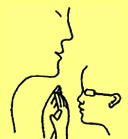 THE NANCY MANSFIELD FAMILY/PROFESSIONAL WORKSHOPHi Tech, Hi Touch: Connecting Families to Assistive TechnologyLearn from our panel of  student  “tech-sperts”  and their families to better understand  how technology can enhance your child’s life at each developmental stage.  Come hear from others and contribute your own experiences.  Enjoy lunch afterward with old and new friends and stay for an afternoon of fun exploring age appropriate technology with the family. Date: Saturday, March 25, 2017Time: 8:30 a.m.-3:30 p.m.Location: Blind Children’s Learning Center18542-B Vanderlip Ave.Santa Ana, CA 92705Cost: $15 per family, $25 for professionalsPlease see the following page for registration.Schedule for the Day:8:30 to 9:15 Registration and light breakfast9:15-12:30 Panel Presentation and Discussion12:30-1:30 Lunch1:30 to 2:30 Family Fun in Tech World!Lunch and childcare will be provided.                     Childcare is provided from 8:30 a.m. – 12:30 p.m.Spanish translation will be available.If you have questions please call: Sue Parker-Strafaci or Maria Acosta, Braille Institute - (323) 906-3112orMary Gaston TVI/O&M, Santa Barbara Unified School District - (805) 717-2218 How To Register for this Event: You may pay at the event or send your check payable to:Birth to Five Vision NetworkCost: $15 per family; $25 for professionals                                                                          or mail to:Braille Institute741 N. Vermont Ave.Los Angeles, CA 90029Attn: Maria AcostaYou may also call, email or fax your registration to:Call: (323) 906-3112Fax: (323) 663-0602Email: sstrafaci@brailleinstitute.org                mdacosta@brailleinstitute.orgParent(s) Name: ______________________________________Phone Number:___________Email address:_______________________________________________________________Visually Impaired Child’s name:_______________________________________________Age:___________________ Your Child’s Visual Diagnosis:___________________________________________________Program that provides services for your child's visual impairment: _______________________ ___________________________________________________________________________Names & ages of other children attending: ______________________________________________________________________________________________________________________________________________________Names and relationship to child of additional adults attending: __________________________  ___________________________________________________________________________If you have a question for the panel please include it here:__________________________ _________________________________________________________________________________________________________________________________________________________________________________________________________________________________ Language preference for support group and informational handouts:                       English		Spanish		Other:_________________How did you hear about the conference?__ website							__ doctor__ child's teacher (name _________________) 	__ other __ other parent                            